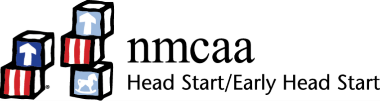 SundayMondayTuesdayWednesdayThursdayFridaySaturdaySing songs to your child that have repetition. Ex: Happy Birthday, 5 Little Monkeys.Discover things around the house that open and close or turn off and on. Light switches, books, doors, etc. Use the words “off” and “on” to describe what you are doing. When out in public, talk to your child about loud and soft sounds they hear. While folding laundry, talk to your child about the different sizes of socks, shirts, or pants being folded. While your child is taking a bath, provide a safe colander for them to poor water in and watch trickle out. Provide different drawing experiences for your child. Use chalk in the bathtub or on a cookie sheet. Let your child play with different materials in the bathtub like measuring cups, plastic spoons, or other safe water toys. 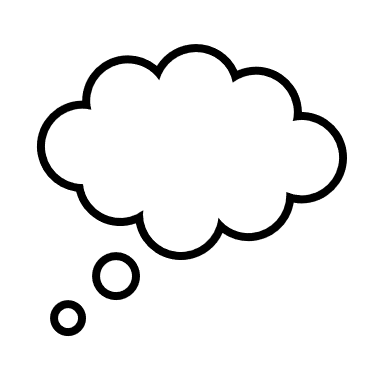 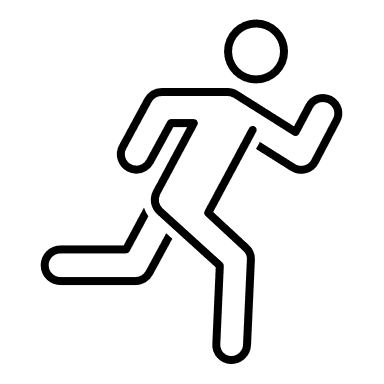 Pat Activity:  Here is the BeehivePat Activity:  Hinging on PlayPat Activity:  Homemade GuitarPat Activity:  Nesting CansPat Activity:  RainmakerPat Activity:  Scribbling with CrayonsPat Activity:  Sensory Play ___________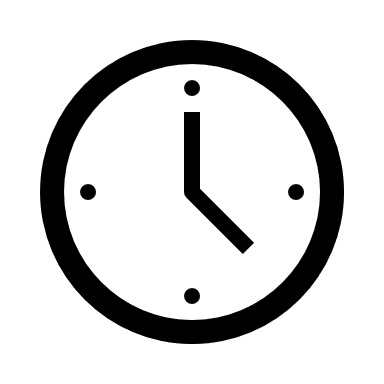 Estimated: 5 minutes___________Estimated: 5 minutes___________Estimated:5 minutes___________Estimated:10 minutes___________Estimated: 15 minutes___________Estimated: 10 minutes___________Estimated:15 minutes